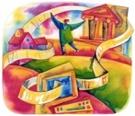  L’Association des Parents des élèves des écoles de St Thierry et Merfy renouvelle  la  vente de sapins de Noël.  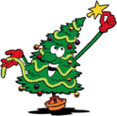 Nous vous proposons des  sapins Nordmann   produits dans le respect de l’environnement sur une exploitation  située dans la Marne ( Les Sapins d’Augustin ).  Vous trouverez ci-dessous le bon de commande pour choisir la taille de votre sapin avec ou sans bûche ( socle). Nous vous remercions de bien vouloir nous faire parvenir votre commande avec votre règlement (chèque à l’ordre de l’APEEP) avant                               Mercredi 23 novembre 2022 Vous pourrez déposer l’ensemble dans la boîte à lettres de l’école primaire de St Thierry ou celle de la maternelle de Merfy (Un mail de confirmation vous sera envoyé)  ou nous le remettre à des permanences tenues sur le marché de St Thierry ( place de la mairie) le mercredi 16 et 23 novembre ( 16h30/18h30).                            Le retrait se fera sur le parking de l’école de St Thierry                          Mercredi 30 novembre 2022 de 16h à 20h.           Les bénéfices de cette vente financeront les projets de nos écoles .Pour toute question, vous pouvez nous joindre par mail : apeep.stm@gmail.com                        Parlez en autour de vous !!!  —————————————————————————————————————————————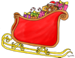 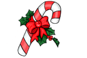 Famille ou nom et prénom : …………………………………………………………………………..E-mail : ………………………………………….             Numéro de téléphone : ……………………………………………Réservation  obligatoire pas de vente le 30 novembre . Merci de votre compréhension.L’Association des Parents des élèves des écoles de St Thierry et Merfy renouvelle  la  vente de sapins de Noël.  Nous vous proposons des  sapins Nordmann   produits dans le respect de l’environnement sur une exploitation  située dans la Marne ( Les Sapins d’Augustin ).  Vous trouverez ci-dessous le bon de commande pour choisir la taille de votre sapin avec ou sans bûche ( socle). Nous vous remercions de bien vouloir nous faire parvenir votre commande avec votre règlement (chèque à l’ordre de l’APEEP) avant                               Mercredi 23 novembre 2022 Vous pourrez déposer l’ensemble dans la boîte à lettres de l’école primaire de St Thierry ou celle de la maternelle de Merfy (Un mail de confirmation vous sera envoyé)  ou nous le remettre à des permanences tenues sur le marché de St Thierry ( place de la mairie) le mercredi 16 et 23 novembre ( 16h30/18h30).                            Le retrait se fera sur le parking de l’école de St Thierry                          Mercredi 30 novembre 2022 de 16h à 20h.           Les bénéfices de cette vente financeront les projets de nos écoles .Pour toute question, vous pouvez nous joindre par mail : apeep.stm@gmail.com                                 Parlez en autour de vous !!!  —————————————————————————————————————————————Famille ou nom et prénom : …………………………………………………………………………..E-mail : ………………………………………….             Numéro de téléphone : ……………………………………………Réservation  obligatoire pas de vente le 30 novembre . Merci de votre compréhension.                                                               NORDMANN                                                                NORDMANN                                                                NORDMANN                                                                NORDMANN                                                                NORDMANN                                                                NORDMANN HAUTEURPRIXQUANTITÉ BÛCHE QUANTITÉ DE BÛCHE TOTAL 80/100 cm 14 €4 €100/125 cm18 €4 €125/150 cm23 €4 €150/175cm29 €4 € 175/200 cm33 €4 € 200/250cm42 €5 €250/300 cm 49 €5 €                                       			TOTAL DE VOTRE COMMANDE                                       			TOTAL DE VOTRE COMMANDE                                       			TOTAL DE VOTRE COMMANDE                                       			TOTAL DE VOTRE COMMANDE                                       			TOTAL DE VOTRE COMMANDE                                                                NORDMANN                                                                NORDMANN                                                                NORDMANN                                                                NORDMANN                                                                NORDMANN                                                                NORDMANN HAUTEURPRIXQUANTITÉ BÛCHE QUANTITÉ DE BÛCHE TOTAL 80/100 cm 14 €4 €100/125 cm18 €4 €125/150 cm23 €4 €150/175cm29 €4 € 175/200 cm33 €4 € 200/250cm42 €5 €250/300 cm 49 €5 €                                       			TOTAL DE VOTRE COMMANDE                                       			TOTAL DE VOTRE COMMANDE                                       			TOTAL DE VOTRE COMMANDE                                       			TOTAL DE VOTRE COMMANDE                                       			TOTAL DE VOTRE COMMANDE 